





2017 CLUB - UNFINANCIAL PLAYERS FORM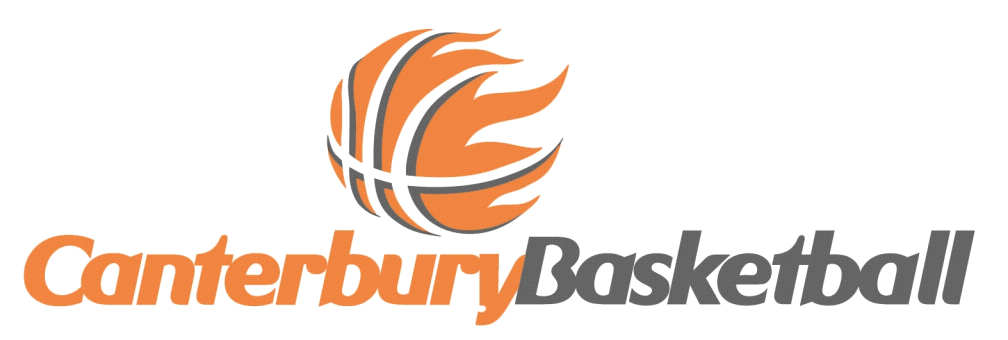 At the 2016 CBA Club Forum it was moved that the CBA does away with requiring permission for players wishing to transfer between clubs. Instead, a published list of players with debts outstanding will be made available for each club. It will be assumed that if a player does not appear on the list, they are eligible to play (as long as other relevant criteria, such as date of birth, is met).

Please complete this section if your club has any Unfinancial players from 2016 (or before).  This is the only list that will be used by the Canterbury Basketball Association and its membership. Be sure to include unfinancial particulars of monies or uniforms owing, and the year(s) the debt relates to. Clubs will advise as players have resolved their debts, with the list being updated accordingly.Please email this form to the CBA by 9am 21st April 2017
It will be assumed that if no list is received to the CBA by 21 April 2017, all players are financial with your club.  Any change in financial/unfinancial status of players must be notified to the CBA immediately via email to james@canterburybasketball.co.nz. Updates to the list will be communicated to clubs as needed.
Please submit only one initial list per club.  Use multiple pages if relevant.Club:  ____________________________		Signed: ____________________________Player’s NameUnfinancial Particulars (including year of debt)